MATH 1351.88 Mathematics for Teachers II, Online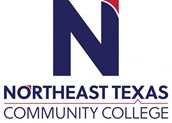 Course Syllabus:  Summer II, 2021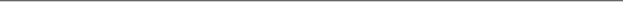 “Northeast Texas Community College exists to provide personal, dynamic learning experiences empowering students to succeed.”Instructor: Dr. Leah ReaganOffice: Humanities Bldg. 128BPhone: 903-434-8290 (not in office in summer)Email: lreagan@ntcc.edu (email or REMIND is the fastest way to reach me)This syllabus serves as the documentation for all course policies and requirements, assignments, and instructor/student responsibilities.Information relative to the delivery of the content contained in this syllabus is subject to change. Should that happen, the student will be notified.Course Description: Three hours credit.  Concepts of geometry, probability, and statistics, as well as   applications of the properties of real numbers to concepts of measurement with emphasis on problem solving and critical thinking.  This course is designed specifically for students who seek middle grade (4 through 8) teacher certification.Prerequisite(s): MATH 1314 (College Algebra) with a “C” or betterStudent Learning Outcomes: The student will be able to:1351.1 Recognize, name, compare, and measure two- and three-dimensional shapes.1351.2 Determine congruent and similar objects through geometric constructions.1351.3 Use geometric concepts to illustrate symmetries, size transformations, and tessellations.1351.4 Use probabilities, simulations, and counting techniques to solve problems and analyze    games.1351.5 Select and use appropriate statistical methods to analyze data and reason statistically.Core Curriculum Purpose and Objectives: Through the core curriculum, students will gain a foundation of knowledge of human cultures and the physical and natural world; develop principles of personal and social responsibility for living in a diverse world; and advance intellectual and practical skills that are essential for all learning.   Courses in the foundation area of mathematics focus on quantitative literacy in logic, patterns, and relationships.  In addition, these courses involve the understanding of key mathematical concepts and the application of appropriate quantitative tools to everyday experience. College Student Learning Outcomes: Critical Thinking Skills CT.1      Students will demonstrate the ability to 1) analyze complex issues, 2) synthesize   	   information, and 3) evaluate the logic, validity, and relevance of data. Communication Skills CS.1   Students will effectively develop, interpret and express ideas through written communication. Empirical and Quantitative SkillsEQS.1   Students will manipulate numerical data or observable facts by organizing and converting relevant information into mathematical or empirical form EQS.2   Students will analyze numerical data or observable facts by processing information with correct calculations, explicit notations, and appropriate technology. EQS.3   Students will draw informed conclusions from numerical data or observable facts that are accurate, complete, and relevant to the investigation. Lectures and Discussions:Since this is an online class, students must be self-motivated to keep up with the due dates, turn in assignments ON TIME, and take Exams as scheduled.  Students need to check their email accounts and Remind 101 texts daily AND log in to MyMathLab to make sure they receive all communications from the professor.  The professor will mainly use the Remind 101 group texting to communicate with the class.Evaluation/Grading Policy:Two major 100 point examinations will be given, which will count for 50% of your total grade.  If an exam is missed or failed, the highest possible make-up grade is a 70 (with instructor notification  prior to the exam missed).  The Final Exam must be proctored, and we will discuss your options closer to the end of the semeser.The average of a series of homework assignments will be worth 30% of the total grade (all homework is on MyMathLab).  All homework due dates are posted on MyMathLab.  Homework is due on the due date…no exceptions. The Final Exam will be worth 20% of your grade.Tests/Exams:2 Exams                                                         50%     Final Exam                                                    20%Online Assignments  (MyMathLab)             30%	                                                     ---------		TOTAL                                 100%              "A"    90% 	  "B"    80%	  "C"    70%	  "D"    60%	  "F"    Below 60%Required Instructional Materials: If you’ve already taken Math 1350 from me within the last year, then you will not have to purchase anything new for this class.  If you haven’t taken it from me, you will need to purchase the following: Long, DeTemple, Millman (2015).  Mathematical Reasoning for Elementary Teachers,  7th Edition Publisher:  Pearson, Boston, MA				ISBN Number:  978-0-321-91474-3   LONG/MATHEMATICAL REASONING BINDER TEXT W/MYMATHLABBoth the loose-leaf textbook and the MyMathLab code will work for BOTH 1350 & 1351.  You only  have to purchase them once.Optional Instructional Materials: NoneMinimum Technology Requirements: Students should have a computer at home that is Internet accessible.  It is recommended that students have a graphing calculator. The TI-84 is preferred, but other models may be approved by the instructor. You will be using this calculator for both courses. Required Computer Literacy Skills: Students should have the ability to navigate through a website, use a chat room, post remarks to a discussion board, and email. They must also be able to navigate Blackboard to access posted materials and MyMathLab assignments.     Course Structure and Overview: This is a 5 week online course where students are required to access graded activities on MyMathLab via the Blackboard Learning Management System.  Students are required to complete online homework and take online exams. It is very important students keep up with course materials and assignments since this is a very fast-paced, college-level course.  Students are expected to watch posted instructional videos, read the course textbook, and complete online assignments located in MyMathLab, by the due dates.COURSE OUTLINE:All problems assigned to each section are located in the Homework tab in MyMathLab.  Dates for each section are located in your MyMathLab Calendar.I.       Probability					         A.  The Basics of Probability			              	         B.  Applications of Counting Principles to Probability         C.  Permuations and Combinations         D.  Odds, Expected Values, Geometric Probability, and SimulationsII.      Statistics         A. Organizing and Representing Data								         B. Measuring the Center and Variation of Data         C. Statistical InferenceIII.   Congruence, Constructions, and Similarity							         A.  Congruent Triangles         B.  Constructing Geometric Figures         C.  Similar Triangles         D.  NetworksIV.    Transformations, Symmetries, and Tilings         A.  Rigid Motions and Similarity Transformations         B.  Patterns and Symmetries         C.  Tilings and Escher-like Designs			V.     Measurement              A.  The Measurement Process				   			                      B.  Area and Perimeter         C.  The Pythagorean Theorem         D.  Volume         E.  Surface AreaVI.    Geometric Figures				         A. Figures in the Plane         B. Curves and Polygons in the Plane         C.  Figures in Space	     Communications:  Emails will be responded to within 24 hours.  Students are expected to abide by Netiquette rules when communicating online.  See this link for details:  https://coursedesign.colostate.edu/obj/corerulesnet.html. The college’s official means of communication is via your campus email address. Your instructor will use your campus email, Blackboard, and REMIND texting to communicate with you. You need to check these often throughout the week in case your instructor sends out new information. Also, make sure you keep your campus email cleaned out and below the limit so you can receive important messages.Institutional/Course Policy: Since this is an online class, students must be self-motivated to keep up with the due dates, turn in assignments ON TIME, and take Exams as scheduled.  Students need to check their email accounts daily AND log in daily to MyMathLab to make sure they receive all communications from the professor. No late work will be accepted without prior approval by the instructor.  It is the student’s responsibility to check their Blackboard and NTCC email accounts, as well as Remind texting, for important information/announcements regarding the course.  Students should be working on course material via Blackboard and MyMathLab every day.  Do not wait until the last minute to complete and submit assignments in case of technology issues.  NTCC Academic Honesty/Ethics Statement:NTCC upholds the highest standards of academic integrity. The college expects all students to engage in their academic pursuits in an honest manner that is beyond reproach using their intellect and resources designated as allowable by the course instructor. Students are responsible for addressing questions about allowable resources with the course instructor. Academic dishonesty such as cheating, plagiarism, and collusion is unacceptable and may result in disciplinary action. This course will follow the NTCC Academic Honesty and Academic Ethics policies stated in the Student Handbook.  Refer to the student handbook for more information on these subjects.ADA Statement:It is the policy of NTCC to provide reasonable accommodations for qualified individuals who are students with disabilities. This College will adhere to all applicable federal, state, and local laws, regulations, and guidelines with respect to providing reasonable accommodations as required to afford equal educational opportunity. It is the student’s responsibility to request accommodations. An appointment can be made with the Academic Advisor/Coordinator of Special Populations located in Student Services and can be reached at 903-434-8264. For more information and to obtain a copy of the Request for Accommodations, please refer to the special populations page on the NTCC website.  Family Educational Rights and Privacy Act (FERPA):The Family Educational Rights and Privacy Act (FERPA) is a federal law that protects the privacy of student education records. The law applies to all schools that receive funds under an applicable program of the U.S. Department of Education. FERPA gives parents certain rights with respect to their children’s educational records. These rights transfer to the student when he or she attends a school beyond the high school level. Students to whom the rights have transferred are considered “eligible students.” In essence, a parent has no legal right to obtain information concerning the child’s college records without the written consent of the student. In compliance with FERPA, information classified as “directory information” may be released to the general public without the written consent of the student unless the student makes a request in writing. Directory information is defined as: the student’s name, permanent address and/or local address, telephone listing, dates of attendance, most recent previous education institution attended, other information including major, field of study, degrees, awards received, and participation in officially recognized activities/sports.Tentative Course Timeline (*note* instructor reserves the right to make adjustments to this timeline at any point in the term):Office HoursMondayTuesdayWednesdayThursdayFridayOnlineOffice HoursOnlineOnlineOnlineOnlineProfessor checks email multiple times daily.Assignment NameAssignment NameDue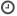 DueSection 9.1 Homework07/15/21
07/15/21
Section 9.2 Homework07/17/21
07/17/21
Section 10.1 Homework07/19/21
07/19/21
Section 10.2 Homework07/20/21
07/20/21
REVIEW for Exam #1 (Chapters 9 & 10)07/22/21
07/22/21
EXAM #1 (Chapters 9 & 10)07/22/21 to 07/23/21
07/22/21 to 07/23/21
Begins at 8 am on 7/22 and closes at midnight on 7/23Begins at 8 am on 7/22 and closes at midnight on 7/23Section 11.1 Homework07/25/21
07/25/21
Section 11.2 Homework07/27/20
07/27/20
Section 12.1 Homework07/29/20
07/29/20
Section 12.2 Homework07/31/20
07/31/20
REVIEW for Exam #2 (Chapters 11 & 12)08/02/20
08/02/20
EXAM #2 (Chapters 11 & 12)08/02/21 to 08/03/21
08/02/21 to 08/03/21
Begins at 8 am on 08/02 and closes at midnight on 08/03Begins at 8 am on 08/02 and closes at midnight on 08/03Section 13.1 Homework08/05/21
08/05/21
Section 13.2 Homework08/07/21
08/07/21
Section 14.1 Homework08/09/21
08/09/21
Section 14.2 Homework08/10/21
08/10/21
REVIEW for FINAL EXAM (Chapters 13 & 14)08/12/21
08/12/21
FINAL EXAM (Chapters 13 & 14)08/11/20 to 08/12/2008/11/20 to 08/12/20Begins at 8 am on 08/11 and ends at midnight on 08/12Begins at 8 am on 08/11 and ends at midnight on 08/12